Trender i Periodiska systemet – atomstorlekUppgift Jämför storleken hos atomer i samma period. Appen ”Fickfakta kemi” kan gärna användas under övningen.Välj fem grundämnen i en period, varav högst två stycken är övergångsmetaller. Läs av atomradien för dem och för in värdena i tabellen nedan.Rita en graf över atomradien som funktion av atomnumret i rutnätet. Välj skala så att så stor del som möjligt av rutnätet utnyttjas.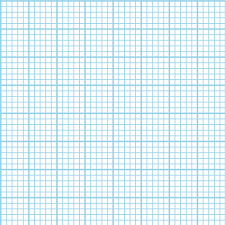 Fundera kring ditt resultat. Jämför med en klasskamrat. Undersök vidare. Hur ändras atomradien när du går neråt i en grupp? Försök att förklara era resultat!TeckenAtom-nummerAtomradie (pm)